Attention All Kaechele Coyote Cyclists!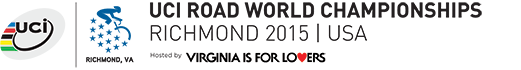 In honor of the UCI Road Race,We challenge you to get on your bikes and RIDE!Every time you go for a ride, complete our“Cody the Cycling Coyote” form!Return it to school with your name on it!You or your teacher will place your coyote on our Kaechele bike race route that will be mapped out on our very own KES walls ---How many coyotes will it take to reach the finish line?How long will it take us to race all the way to the finish?You will have a chance to estimate how many cycling coyotes it will take to fill our ENTIRE race route!Start riding to find out!Need more forms?Print as many as you need!Happy cycling and be sure to wear your helmet to protect that BRAIN!